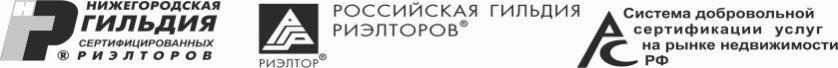 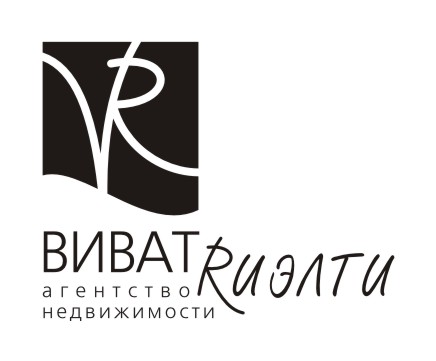 Согласие на обработку персональных данных.Я, ___________________________________________________________________________, паспорт серия_________№________________, выдан __________________________________________________________________________________________________________________________________________________________________________________________, адрес проживания: _________________________________________________________________________________________________________________________________________, В соответствии с требованиями статьи 9 Федерального закона от 27.07.2006 г. № 152-ФЗ «О персональных данных», своей волей и в своем интересе выражаю согласие на обработку ООО «Виват-Риэлти», находящемуся по адресу: 603003, Нижегородская обл., гор. Нижний Новгород, ул. Ефремова, д.1, пом. 20, следующих своих персональных данных: фамилия; имя; отчество; пол; дата рождения; место рождения; адрес проживания; адрес места регистрации; номер телефона; серия и номер документа, удостоверяющего личность, кем и когда выдан; данные о семейном положении в целях заключения и реализации любого Договора (далее по тексту Договор), заключенного мною с ООО "Виват-Риэлти". При этом все передаваемые мною персональные данные согласен(а) считать общедоступными персональными данными до отзыва согласия посредством письменного заявления. ООО «Виват-Риэлти» вправе осуществлять все необходимые действия с моими персональными данными: сбор; запись; систематизацию; накопление; хранение; передачу третьим лицам; уточнение, (обновление, изменение), использование, обезличивание, блокирование, уничтожение персональных данных, в объеме, определяемом соответствующими законами и иными правовыми нормативными актами, с использованием бумажных и электронных носителей, с соблюдением мер, обеспечивающих их защиту от несанкционированного доступа.ООО «Виват-Риэлти» вправе осуществлять смешанную (автоматизированную и неавтоматизированную) обработку моих персональных данных посредством внесения в электронную базу данных.Так же ООО «Виват-Риэлти» имеет право использовать мои персональные данные для рассылки предложений и акций различных банков, застройщиков, новостей рынка недвижимости по мессенджерам, с соблюдением мер, обеспечивающих их защиту от несанкционированного доступа. ООО «Виват-Риэлти» имеет право осуществлять обработку моих персональных данных в течение действия Договора оказания услуг или иного подписанного между нами договора и в течение 5 (пяти) лет после его прекращения. Я вправе отозвать свое согласие на обработку персональных данных посредством соответствующего письменного заявления, которое должно быть направлено ООО «Виват-Риэлти» заказным письмом с уведомлением о вручении либо передано под расписку представителю ООО «Виват-Риэлти». Дата                                                                                             Подпись_________________                                                   ________________________                                        